						Hotel Mimosa***/Hedera*** - Rabac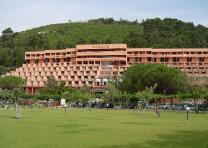 VÍZPARTHorvátországISZTRIA